Name: ___________________________Biology Summative: Disease ProjectLearning Goal: Student will investigate a disease or abnormality related to tissues, organs or systems of human. 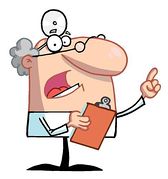 Success Criteria: Students can explain the causes, diagnosis, treatments and/or prognosis of the diseaseStudents can identify what cells, tissues, organs or systems are being affected by the diseaseStudents can prepare a presentation and successfully deliver the information to the audience Instructions:Students will choose a disease topic from the list below. Student can either work individually or with a partner.Format: Students will present their work using PowerPoint, Prezi, poster, video or other format approved by the teacher. It will be a 5-min presentation. There are two deadlines for this project. You must submit your presentation file in a shared folder on Google Drive the day before your presentation.  The following headings must be included in your presentation. A description of the health problem, the system, specialized cells and/or tissues that it affects in the human body and what causes it.Symptoms: List symptoms of the disease and describe how the health problem affects quality of lifeDiagnosis: Description of the diagnostic test(s) used to identify the health problem including the risks and/or benefits associated with the diagnostic testTreatment: Explain what treatment options are available for this disease. Discuss their effectiveness, pros and cons of the treatments. Prognosis: What is the cure rate? Can the disease return to the same person?Prevention: What are the ways to prevent this disease/abnormality from occurring?References List of at least 5 references used (not all internet sources).  References must be embedded and in APA format. RESEARCH CHECKLISTUse this checklist to ensure that you have included all the required information in your final product.  Name: ________________________________Disease Research Assignment DraftWrite your draft here for submission. Use your own words, DO NOT COPY SENTENCES FROM WEBSITES. Include reliable reference sites.Marking Scheme: Disease Research ProjectYou MUST submit this marking scheme on your presentation day. Marks will be deducted if you don’t have one. You MUST submit the PowerPoint by the submission date (before presentation day). Marks will be deducted if you don’t have one. AsthmaSickle-cell anemiaHeart diseaseCrohn’s diseaseBronchitisEmphysemaLung CancerIrritable Bowel SyndromeCeliac DiseaseUlcerative ColitisGastroparesisHepatitis CBiliary AtresiaPancreatitisCystic FibrosisCoronary artery diseaseKidney StonesCerebral AneurysmCervical cancerEpilepsyColon cancerHIVAnencephalyStomach ulcersAddison’s diseaseDiagnosis of Down’s SyndromePneumoniaTuberculosisStrokeGrave’s diseaseEndometriosisOsteoporosisMeningitisHiatus herniaCushing’s syndromeOther approved by your teacherHEADINGLook For…DESCRIPTIONI describe the disease (what it is)DESCRIPTIONI explain how the person can get this disease or disorder DESCRIPTIONI identify the main system(s) that is affectedDESCRIPTIONI identify the key organ(s), specialized cell(s) and/or tissues that are affected.SYMPTOMSI describe 4 major symptoms (physical, emotional, etc…) associated with the diseaseDIAGNOSISI describe 2 methods of technology used to diagnose the disease.DIAGNOSISI describe a risk and/or a benefit associated with each diagnostic method.TREATMENTI describe at least 2 different treatment options available TREATMENTI discuss the effectiveness, pros and cons of these treatment options. PREVENTIONI discuss ways that a person can prevent this disease from occurring (eg. if the disease is genetic, are there lifestyle choices that can delay the symptoms; if it is acquired, what can the person do to prevent it, etc…)PROGNOSISI discuss the cure rate for this disease.  (Can it be cured or are the symptoms treated?  What is the survival rate?)PROGNOSISI discuss whether the disease can return to the person or not.REFERENCESI include at least 5 appropriate references, all in APA format and embedded references.REFERENCESI use a variety of references (eg. journals, magazines, encyclopedia, government organizations, medical websites, etc…)AuthenticityI might receive a mark of zero if plagiarism is discovered.Sub TopicDescription Leukemias are grouped by how quickly the disease develops (acute or chronic) as well as by the type of blood cell that is affected (lymphocytes or myelocytes). The four main types of leukemia include acute lymphocytic leukemia (ALL), chronic lymphocytic leukemia (CLL), acute myelocytic leukemia (AML), and chronic myelocytic leukemia (CML). (MedicineNet, 2016)References: Last, F. M. (Year, Month Date Published). Article title. Retrieved from URLMedicine Net. (2016). Leukemia. Retrieved from http://www.medicinenet.com/leukemia/article.htmDiagnosisReferences: SymptomsReferences: TreatmentReferences: PrognosisReferences: PreventionReferences: Success CriteriaCommunication MarkPresentation has attractive formatting and well-organized information use of headings and subheadings √√use of point forms √contain useful and relevant graphics √√/5Show good eye contact, seldom looking at notes √√Has a clear voice √Demonstrate Enthusiasm in the topics √Answer questions with good explanation and elaboration √ /5There are at least 5 citations from a variety of sources accurately listed in APA format √√√Reference is embedded correctly in the final product √√/5Total Mark:/15Success CriteriaApplication MarkFinal product has all the required information Affected specialized cells, tissues, organs, or organ systems √√√√Causes of disease √√√√/8Symptoms √√√√/4Detection and diagnosis √√ √√ √√/62 treatment options √√Treatments: pros and cons √√ √√ /6Preventive measures√√√√/4Prognosis √√/2Total Mark:/30